USF canoë-kayak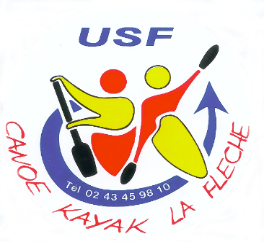 Renouvellement de licence 2021NOM : ………………………………………………………………………   PRENOM : ……………………………………………………DATE DE NAISSANCE : …………… / …………. / ……………………ADRESSE : 	…………………………………………………………………………………………………………………………………………..		…………………………………………………………………………………………………………………………………………..		…………………………………………………………………………………………………………………………………………..TELEPHONE : ….............................................N° de licence : …………………………………………………………………………..COURRIEL : ………………………………………………@............................................LicencePièces à fournir pour l’inscription  Certificat médical avec cachet correspondant à l’activité canoë-kayak et mention « pratique en compétition » ou attestation questionnaire de santé si le certificat médical a moins de 3 ans Brevet de natation de 25 m pour les mineurs Fiche d’inscription complète et signée Règlement (Si chèque, établir à l’ordre de USF – CK) Convention d’engagement bénévoleLe ……… / ……… / ……………….		Signature :Dossier à déposer complet au bureau de la base de canoë-kayak.USF canoë-kayak			06.30.93.20.59Les poulliers				location@canoe-kayak-lafleche.fr72200 LA FLECHE			www.canoe-kayak-lafleche.frJunior et Adulte90€ 85€Poussin à Cadet75€ 70€Ecole de pagaie, participation aux déplacements10 €3e licence- 10 €Total				€Total				€Total				€Convention d’engagement bénévoleUne grande partie des ressources financières de l’association provient de l’activité estivale (location de canoë et paddle). Ces ressources sont indispensables au fonctionnement de l’association. Elles permettent d’employer un éducateur diplômé, d’acquérir du matériel (kayak, pagaies…), d’entretenir les véhicules, de financer une partie des stages et déplacements sur les compétitions et de maintenir un prix de licence bas malgré les augmentations de la FFCK.En retour, il est demandé à chaque licencié (ou les parents pour les mineurs) de s’engager à titre bénévole pour une journée minimum au service de l’association pendant la période estivale. Les inscriptions à ces journées se feront sur un calendrier en ligne, disponible à partir du mois de mars 2021.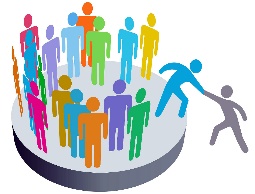 Je soussigné …………………………………………………………………, accepte de m’engager bénévolement en fonction de mes possibilités pour l’association USF-CK pendant la période estivale.Signature 							Catherine Leclerc, présidente USF-CKDroit à l’image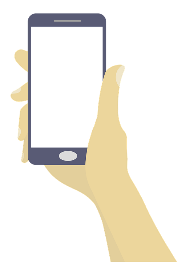 Dans le cadre de notre association sportive, des photos ou vidéos peuvent être utilisées en vue du promouvoir nos activités.Nous sollicitons donc votre autorisation.Je soussigné(e)………………………………………………….., agissant en qualité de …………………. O Autorise l’association sportive USF-CK à utiliser mon image ou celle de mon enfant pour promouvoir ses activités sur le blog/le site de l’association et sur des journaux, prospectus, flyers.A…………………………. 			le ……………………		SignatureSoins ou hospitalisation (pour les mineurs)Je soussigné(e), M. ou Mme ………………………………………………………………………. responsable légal de l’enfant …………………………………………………………………………………………..autorise les représentants du club à prodiguer au licencié tous les soins dûment constatés par un médecin.Le ……. / ……. / ……………..			signature : 